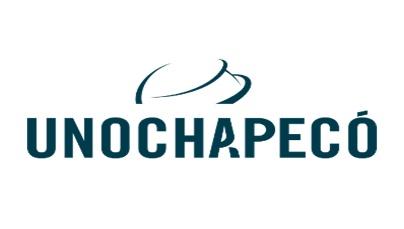 UNIVERSIDADE COMUNITÁRIA DA REGIÃO DE CHAPECÓ – UNOCHAPECÓPRÓ-REITORIA DE PESQUISA, EXTENSÃO, INOVAÇÃO E PÓS-GRADUAÇÃODIRETORIA DE EDUCAÇÃO CONTINUADA E EXTENSÃOPROJETO DE EXTENSÃO1.1 NOME DO PROJETO:1.2 ESCOLA DO CONHECIMENTO(   ) Escola de Gestão e Negócios(  ) Escola de Comunicação e Criatividade (   ) Escola de Humanidades(   ) Escola de Saúde e Vida(   ) Escola de Agrárias e Ambiente(  ) Escola Politécnica1.3 NOME DO PROGRAMA DE EXTENSÃO AO QUAL ESTÁ VINCULADO:1.4 CURSO(S) DE GRADUAÇÃO AO(S) QUAL(IS) ESTÁ VINCULADO:1.5 PROJETO SERÁ:  (   ) Curricularizado    (    ) Multiprofissional     (  ) Voluntário   (  ) Institucional      1.6 ÁREA(S) TEMÁTICA(S) A(S) QUAL(IS) ESTÁ VINCULADO (ver Política Nacional de Extensão):1.7 LINHA(S) DE EXTENSÃO A(S) QUAL(IS) ESTÁ VINCULADO (ver Política Nacional de Extensão):1.8 OBJETIVOS DO DESENVOLVIMENTO SUSTENTÁVEL (ODS) AOS QUAIS ESTÁ VINCULADO (ver https://nacoesunidas.org/pos2015/agenda2030/) (no mínimo 3 objetivos):1.8.1 DimensõesEconômica, ambiental e social.2.1 RESUMO (breve descrição da proposta de projeto, ações, regularidade, impactos possíveis e resultados almejados - objetivamente, com no máximo 5 linhas)2.2 OBJETIVOS 2.2.1 Objetivo geral2.2.2 Objetivos específicos2.3 JUSTIFICATIVA  (apresentar os motivos que justificam a implantação do projeto, articulação entre ensino, pesquisa e extensão  - objetivamente, com no máximo 10 linhas).2.4 INSERÇÃO NA COMUNIDADE 2.5 PARCEIROS DO PROJETO 2.5.1 Organizações não governamentais (ONGs)2.5.2 Empresas parceiras2.5.3 Outros 2.6 DIVULGAÇÃO DO PROJETO 4.1 ESCOLA(S) E COMPONENTE(S) CURRICULAR(ES) AO(S) QUAL(IS) ESTÁ VINCULADO:5.1 CONHECIMENTO, HABILIDADES E ATITUDES DESENVOLVIDAS (descrever os resultados de aprendizagem pretendidos):5.2 PRODUTOS GERADOS PELO PROJETO (Exemplos: Trabalho de conclusão de curso, artigo..)5.3 AVALIAÇÃO DE RESULTADOS DO PROJETO6.1 ORIGEM DOS RECURSOS7.1 CRONOGRAMA (alinhado aos objetivos específicos e atividades)7.2 EQUIPE DO PROJETO7.2.1 Docentes7.2.2 Bolsistas 7.2.3 VoluntáriosIDENTIFICAÇÃO DO PROJETOÁrea Temática Principal(X  ) Comunicação(X  ) Cultura(   ) Direitos Humanos e Justiça(   ) Educação( x ) Meio Ambiente( x ) Saúde(   ) Tecnologia e Produção(   ) TrabalhoÁreas Temáticas Secundárias(   ) Comunicação(   ) Cultura(   ) Direitos Humanos e Justiça(X  ) Educação(   ) Meio Ambiente(   ) Saúde(   ) Tecnologia e Produção(   ) TrabalhoDESCRIÇÃO DO PROJETODESCRIÇÃO DO PROJETOABORDAGEM METODOLÓGICA   (descreva detalhadamente as estratégias integrativas de ensino-aprendizagem)ABORDAGEM METODOLÓGICA   (descreva detalhadamente as estratégias integrativas de ensino-aprendizagem)RELAÇÃO COM ENSINO E PESQUISA - inserir cada componente em linhas diferentes da tabelaEscola do ConhecimentoComponente ao qual está vinculadoPeríodo de oferta do componenteCarga horária total do componenteCarga horária de extensão dentro da carga horária total do componenteAtividade/projeto compartilhado com outro curso/escola? Se sim, indicar qual(is).RESULTADOS ESPERADOSRECURSOSCRONOGRAMA E EQUIPE DO PROJETOREFERÊNCIAS (Se utilizado quando da elaboração da proposta)REFERÊNCIAS (Se utilizado quando da elaboração da proposta)